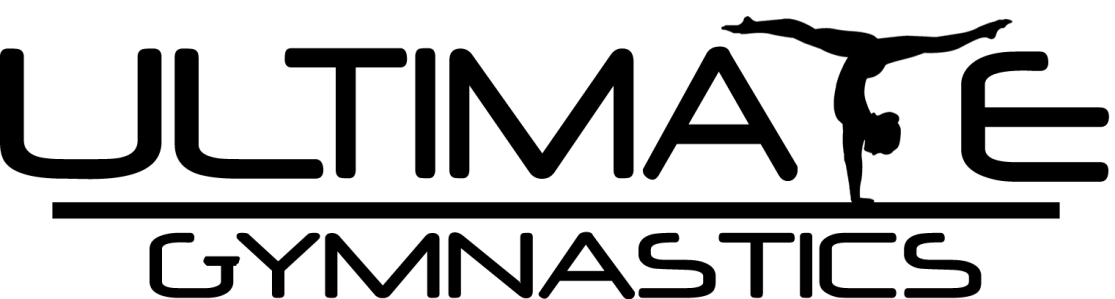 CLINIC INFO SHEET SUMMER 2017Clinics are open to ALL LEVELS, boys and girls, team members, class students and others…………….Cost Per Clinic	Members $20 / Non-Members $25 Time:		1230 – 130pm		Dates:		Thursdays and Fridays ===================================================================Please check all that you may be interested in:__Back hand springs / Round offs	Thursday, June 8th__Conditioning Games			Friday, June 9th__Back Tucks / Layouts			Thursday, June 15th__Bar Drills and Skills			Thursday, June 22nd__Obstacle Course / Gym Running	Friday, June 23rd__Front Tumbling and Vault drills	Thursday, June 29th__Bar and Beam Dismounts		Friday, June 30th__Beam Drills and Skills			Thursday, July 13th__TUMBLING, TUMBLING		Friday, July 14th__Back Handsprings and Round Offs	Thursday, July 20th__Obstacle Course / Gym Running	Thursday, July 27th==============================================================================Registration information:Name								BirthdateAddress								Contact PhoneEmail								Parents Name